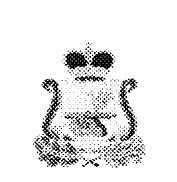 АДМИНИСТРАЦИЯ ТЮШИНСКОГО СЕЛЬСКОГО ПОСЕЛЕНИЯКАРДЫМОВСКОГО РАЙОНА СМОЛЕНСКОЙ ОБЛАСТИПОСТАНОВЛЕНИЕот  29.12.2020                         № 0140/4О внесении изменений в               муниципальную программу  «О мерах по противодействию терроризму  и экстремизму в муниципальном образовании Тюшинского сельского поселения Кардымовского района Смоленской области», утвержденную постановлением  Администрации Тюшинского сельского поселения Кардымовского района Смоленской области    от 17.01.2020  № 0011 	Администрация Тюшинского сельского поселения Кардымовского района Смоленской области          п о с т а н о в л е т:Внести  в  муниципальную программу «О мерах по противодействию терроризму  и экстремизму в муниципальном образовании Тюшинского сельского поселения Кардымовского района Смоленской области», утвержденную постановлением  Администрации Тюшинского сельского поселения Кардымовского района Смоленской области    от 17.01.2020  № 0011 следующие изменения:	В части «Паспорт муниципальной программы» строку  «Источники  и объемы финансирования    Программы» изложить в новой редакции:  В  Разделе 3  «Перечень программных мероприятий»  таблицу изложить в новой редакции: Раздел 4 «Обоснование ресурсного обеспечения Программы»  изложить в новой редакции:«Общий объем финансирования Программы -  0,0 тыс. рублей, в том числе за счет средств бюджета Тюшинского сельского поселения Кардымовского района Смоленской области  0,0  тыс. рублей.Объем финансирования по годам:2020 год – 0,0 тыс.рублей, из них: средства местного бюджета – 0,0   тыс. руб.,           средства областного бюджета -     0,0  тыс. руб.,           средства федерального бюджета -   0,0  тыс. руб.2021 год –  0,0  тыс. руб.,из них: средства местного бюджета 0,0  тыс. руб.,            средства областного бюджета -     0,0  тыс. руб.,            средства федерального бюджета -   0,0  тыс. руб.2022 год –  0,0  тыс. руб.      из них: средства местного бюджета- 0,0    тыс. руб.,            средства областного бюджета -  0,0     тыс. руб.,            средства федерального бюджета -   0,0  тыс. руб.»2. Контроль исполнения настоящего постановления оставляю за собой.3. Разместить настоящее постановление на сайте Администрации Тюшинского сельского поселения Кардымовского района Смоленской области.Глава муниципального образованияТюшинского сельского поселенияКардымовского района Смоленской области                                     Е.Е. ЛаскинаИсточники и объемы финансирования ПрограммыОбщий объем финансирования Программы -  0,0 тыс. рублей, в том числе за счет средств бюджета Тюшинского сельского поселения Кардымовского района Смоленской области (далее местного бюджета)  -  0,0  тыс. рублей.Объем финансирования по годам:2020 год – 0,0 тыс.рублей, из них: средства местного бюджета – 0,0   тыс. руб.,           средства областного бюджета -     0,0  тыс. руб.,           средства федерального бюджета -   0,0  тыс.руб.2021 год –  0,0  тыс. руб.,из них: средства местного бюджета 0,0  тыс. руб.,            средства областного бюджета -     0,0  тыс. руб.,            средства федерального бюджета -   0,0  тыс.руб.2022 год –  0,0  тыс. руб.      из них: средства местного бюджета-  0,0    тыс. руб.,            средства областного бюджета -  0,0     тыс. руб.,            средства федерального бюджета -   0,0  тыс.руб.№ п/пНаименование мероприятияСрок реализацииИсполнительИсточник финансированияИсточник финансированияИсточник финансированияОбъемы финансирования,(тыс.руб.)Объемы финансирования,(тыс.руб.)Объемы финансирования,(тыс.руб.)Объемы финансирования,(тыс.руб.)№ п/пНаименование мероприятияСрок реализацииИсполнительИсточник финансированияИсточник финансированияИсточник финансированияВсегоВ том числе по годам:В том числе по годам:В том числе по годам:№ п/пНаименование мероприятияСрок реализацииИсполнительИсточник финансированияИсточник финансированияИсточник финансированияВсего2020 год2021 год2022 годЦель 1: Противодействие терроризму и экстремизму и защита жизни граждан, проживающих на территории Тюшинского сельского поселения Кардымовского района Смоленской области от террористических и экстремистских актов.Цель 1: Противодействие терроризму и экстремизму и защита жизни граждан, проживающих на территории Тюшинского сельского поселения Кардымовского района Смоленской области от террористических и экстремистских актов.Цель 1: Противодействие терроризму и экстремизму и защита жизни граждан, проживающих на территории Тюшинского сельского поселения Кардымовского района Смоленской области от террористических и экстремистских актов.Цель 1: Противодействие терроризму и экстремизму и защита жизни граждан, проживающих на территории Тюшинского сельского поселения Кардымовского района Смоленской области от террористических и экстремистских актов.Цель 1: Противодействие терроризму и экстремизму и защита жизни граждан, проживающих на территории Тюшинского сельского поселения Кардымовского района Смоленской области от террористических и экстремистских актов.Цель 1: Противодействие терроризму и экстремизму и защита жизни граждан, проживающих на территории Тюшинского сельского поселения Кардымовского района Смоленской области от террористических и экстремистских актов.Цель 1: Противодействие терроризму и экстремизму и защита жизни граждан, проживающих на территории Тюшинского сельского поселения Кардымовского района Смоленской области от террористических и экстремистских актов.Цель 1: Противодействие терроризму и экстремизму и защита жизни граждан, проживающих на территории Тюшинского сельского поселения Кардымовского района Смоленской области от террористических и экстремистских актов.Цель 1: Противодействие терроризму и экстремизму и защита жизни граждан, проживающих на территории Тюшинского сельского поселения Кардымовского района Смоленской области от террористических и экстремистских актов.Цель 1: Противодействие терроризму и экстремизму и защита жизни граждан, проживающих на территории Тюшинского сельского поселения Кардымовского района Смоленской области от террористических и экстремистских актов.Цель 1: Противодействие терроризму и экстремизму и защита жизни граждан, проживающих на территории Тюшинского сельского поселения Кардымовского района Смоленской области от террористических и экстремистских актов.Задача 1: Создание условий для противодействия терроризму и экстремизму на территории Тюшинского сельского поселения Кардымовского района Смоленской области.Задача 1: Создание условий для противодействия терроризму и экстремизму на территории Тюшинского сельского поселения Кардымовского района Смоленской области.Задача 1: Создание условий для противодействия терроризму и экстремизму на территории Тюшинского сельского поселения Кардымовского района Смоленской области.Задача 1: Создание условий для противодействия терроризму и экстремизму на территории Тюшинского сельского поселения Кардымовского района Смоленской области.Задача 1: Создание условий для противодействия терроризму и экстремизму на территории Тюшинского сельского поселения Кардымовского района Смоленской области.Задача 1: Создание условий для противодействия терроризму и экстремизму на территории Тюшинского сельского поселения Кардымовского района Смоленской области.Задача 1: Создание условий для противодействия терроризму и экстремизму на территории Тюшинского сельского поселения Кардымовского района Смоленской области.Задача 1: Создание условий для противодействия терроризму и экстремизму на территории Тюшинского сельского поселения Кардымовского района Смоленской области.Задача 1: Создание условий для противодействия терроризму и экстремизму на территории Тюшинского сельского поселения Кардымовского района Смоленской области.Задача 1: Создание условий для противодействия терроризму и экстремизму на территории Тюшинского сельского поселения Кардымовского района Смоленской области.Задача 1: Создание условий для противодействия терроризму и экстремизму на территории Тюшинского сельского поселения Кардымовского района Смоленской области.1.Обеспечение профилактики терроризма и экстремизма на территории Тюшинского сельского поселения Кардымовского района Смоленской областис 01.01.2020  по 31.12.2022АдминистрацияТюшинского сельского поселенияАдминистрацияТюшинского сельского поселенияАдминистрацияТюшинского сельского поселенияНе требует финансирования0,00,00,00,01.1.Изготовление буклетов, памяток, плакатов, иной печатной продукции антитеррористической направленности с целью их распространения для информирования жителей о порядке действий при угрозе возникновения террористических актов и для недопущения их совершения.с 01.01.2020  по 31.12.2020АдминистрацияТюшинского сельского поселенияАдминистрацияТюшинского сельского поселенияАдминистрацияТюшинского сельского поселенияНе требует финансирования0,00,00,00,01.2.Организация выпуска и распространение информационных материалов (стикеры, буклеты, листовки, плакаты и др.), направленных на воспитание культуры толерантности, взаимоуважения и взаимопонимания, ориентированных на разные возрастные группы детей и молодежи.с 01.01.2020по 31.12.2022АдминистрацияТюшинского сельского поселенияАдминистрацияТюшинского сельского поселенияАдминистрацияТюшинского сельского поселенияНе требует финансирования0,00,00,00,01.3.Информировать жителей Тюшинского  сельского поселения о правилах действий при угрозе возникновения террористических актов, а также по профилактике экстремизма, посредством размещения информации на информационных стендах в населенных пунктах  сельского поселения, а также при проведении сходов граждан.с 01.01.2020по 31.12.2022АдминистрацияТюшинского сельского поселенияАдминистрацияТюшинского сельского поселенияАдминистрацияТюшинского сельского поселенияНе требует финансирования0,00,00,00,01.4.Организовать размещение на информационных стендах в населенных пунктах Тюшинского сельского  поселения информации о требованиях действующего миграционного законодательства, а также контактных телефонов о том, куда следует обращаться в случаях совершении противоправных действий.с 01.01.2020по 31.12.2022АдминистрацияТюшинского сельского поселенияАдминистрацияТюшинского сельского поселенияАдминистрацияТюшинского сельского поселенияНе требует финансирования0,00,00,00,01.5Проведение  комплекса мероприятий  по выявлению и пресечению изготовления и распространения литературы, аудио- и видеоматериалов, экстремистского толка, пропагандирующих разжигание национальной, расовой и религиозной враждыс 01.01.2020по 31.12.2022АТК Тюшинского сельского поселенияАТК Тюшинского сельского поселенияАТК Тюшинского сельского поселенияНе требует финансирования0,00,00,00,01.6Осуществление обхода территории  на предмет выявления и ликвидации последствий экстремистской деятельности, которые проявляются в виде нанесения на архитектурные  сооружения  символов   и  знаков экстремистской направленностис 01.01.2020  по 31.12.2022АТК Тюшинского сельского поселенияАТК Тюшинского сельского поселенияАТК Тюшинского сельского поселенияНе требует финансирования0,00,00,00,01.7Старейшинам населённых пунктов сельского поселения информировать администрацию поселения о проявлениях экстремистской деятельности, о появлении подозрительных лиц.с 01.01.2020  по 31.12.2022Старейшины населенных пунктов Тюшинского сельского поселенияСтарейшины населенных пунктов Тюшинского сельского поселенияСтарейшины населенных пунктов Тюшинского сельского поселенияНе требует финансирования0,00,00,00,01.8Своевременное информирование правоохранительных органов о фактах незаконного проживания  иностранных граждан, а также выходцев из Северокавказского и иных нестабильных регионов, прибывших на территорию Тюшинского сельского поселения.с 01.01.2020 по 31.12.2022Администрация Тюшинского сельского поселенияАдминистрация Тюшинского сельского поселенияАдминистрация Тюшинского сельского поселенияНе требует финансирования0,00,00,00,01.9Проведение среди посетителей библиотек мероприятий, направленных на повышение уровня толерантного сознания молодежи, а именно:-книжные выставки-час рассказа-урок толерантностис 01.01.2020 по 31.12.2022Тюшинская сельская библиотекаТюшинская сельская библиотекаТюшинская сельская библиотекаНе требует финансирования0,00,00,00,01.10Проведение культурно-массовых мероприятий в рамках политики межнационального и межконфессиального добрососедства и согласия. Развитие художественной самодеятельности на основе традиций разных народов и их культурного наследия.с 01.01.2020по 31.12.2022Сельские дома культуры д.Тюшино и д.Шутовка, Тюшинская сельская библиотека, Лопинская сельская  библиотека, согласно планов культурно-массовых мероприятий учреждений культурыСельские дома культуры д.Тюшино и д.Шутовка, Тюшинская сельская библиотека, Лопинская сельская  библиотека, согласно планов культурно-массовых мероприятий учреждений культурыСельские дома культуры д.Тюшино и д.Шутовка, Тюшинская сельская библиотека, Лопинская сельская  библиотека, согласно планов культурно-массовых мероприятий учреждений культурыНе требует финансирования0,00,00,00,01.11Осуществление контроля за использованием подвальных и чердачных помещений, других площадей жилых домов, нежилых помещений и бесхозяйных строений.с 01.01.2020по 31.12.2022АТК Тюшинского сельского поселения,АТК Тюшинского сельского поселения,АТК Тюшинского сельского поселения,Не требует финансирования0,00,00,00,0Итого:Итого:Итого:Итого:Итого:Итого:0,00,00,00,0в том числе: по источникам финансированияв том числе: по источникам финансированияв том числе: по источникам финансированияв том числе: по источникам финансированияМестный бюджетМестный бюджет0,00,00,00,0в том числе: по источникам финансированияв том числе: по источникам финансированияв том числе: по источникам финансированияв том числе: по источникам финансированияОбластной бюджетОбластной бюджет0,00,00,00,0в том числе: по источникам финансированияв том числе: по источникам финансированияв том числе: по источникам финансированияв том числе: по источникам финансированияФедеральный бюджетФедеральный бюджет0,00,00,00,0Всего по программе:Всего по программе:Всего по программе:Всего по программе:Всего по программе:Всего по программе:0,00,00,00,0